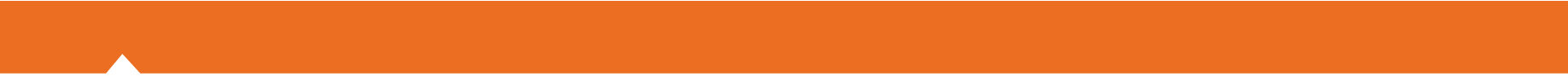 STATEWIDE MEDICAL AND HEALTH EXERCISEOFFICE OF EMERGENCY MANAGEMENT OBJECTIVESPandemic Influenza How To Use This Document: The purpose of this document is to provide sample objectives and core capabilities for exercise planners to select from in designing their Statewide Medical and Health Exercise (SWMHE). These core capabilities and their supporting objectives were identified based on previous exercises, incidents, and your feedback.  To use this document, insert your agency/organization’s name in the bracketed text in the header that reads “INSERT NAME OF AGENCY/ORGANIZATION HERE”. Review the suggested core capabilities and objectives and consider them as options to create an Exercise Plan that is tailored to the unique characteristics of your organization and community. Select and modify as needed core capabilities and exercise objectives for your organization based on prior incidents, exercises, and requirements. According to the Federal Emergency Management Agency, ten or fewer objectives are recommended for a full-scale exercise. Additional agency/discipline specific objectives have also been developed to encourage participation by partner agencies and aid with the design of a multi-agency/discipline exercise. To access these please visit www.californiamedicalhealthexercise.com.CAPABILITY: OPERATIONAL COMMUNICATIONSCAPABILITY: OPERATIONAL COORDINATION AND ON-SITE INCIDENT MANAGEMENTCAPABILITY: PUBLIC HEALTH AND MEDICAL SERVICESCAPABILITY: ON-SCENE SECURITY AND PROTECTIONCAPABILITY: EMERGENCY PUBLIC INFORMATION AND WARNINGObjective 1:Exercise communications PROCESS internally and externally in accordance with local policies and procedures within the exercise time frameObjective 2:Test REDUNDANT communications modalities within and across response partners in accordance with local policies and proceduresActivityProvide communications support for response agencies and entities through the Emergency Operations Center (EOC)TaskDescriptionComC 4.2Implement response communications interoperability plans and protocolsRes.B1a 4.2.1Through the activation of the EOC, establish communications with public health, law enforcement, Emergency Medical Services Agencies (EMSA), and any other participating response entity, in coordination with the Medical and Health Operational Area Coordinator (MHOAC)Res.B1c 5.2.3Coordinate with public health, non-government agencies and/or private sector to collect/share data on incident situationObjective CommentsObjective CommentsThis section addresses the communications process both internally and externally, and the use of redundant communication modalities.  These communication processes may include evaluating policies and procedures in communications utilizing alerting and notification systems such as ReddiNet, WebEOC, LiveProcess, EMResources, or other communication systems, email, phone, ham radio, etc. A continuous flow of critical information should be maintained as needed among multi-jurisdictional and multi-disciplinary emergency responders, command posts, agencies, and the governmental officials for the duration of the emergency response operation in compliance with the National Incident Management System (NIMS) and the Standardized Emergency Management System (SEMS).This section addresses the communications process both internally and externally, and the use of redundant communication modalities.  These communication processes may include evaluating policies and procedures in communications utilizing alerting and notification systems such as ReddiNet, WebEOC, LiveProcess, EMResources, or other communication systems, email, phone, ham radio, etc. A continuous flow of critical information should be maintained as needed among multi-jurisdictional and multi-disciplinary emergency responders, command posts, agencies, and the governmental officials for the duration of the emergency response operation in compliance with the National Incident Management System (NIMS) and the Standardized Emergency Management System (SEMS).Objective 3:Activate the Incident Command System (ICS) Objective 4:Develop an Incident Action Plan (IAP) and conduct associated meetingsObjective 5:Test the ability to respond and manage the incident based on the specific hazard, threat, and eventActivityActivate ICSTaskDescriptionRes.B1a 4.2Initiate and implement ICSRes.B1a 5.1.2Establish the command structure to manage the incident and meet objectivesRes.B1c 5.2.4Make appropriate notificationsActivityDevelop the IAPTaskDescriptionResB1a 6.2Develop an IAP that identifies objectives, priorities, and the operational period Res.B1a 6.2.1.1Obtain EOC Director approval of the IAPResB1a 7.1.1Disseminate the IAP, to include the sharing of IAP information in incident briefings and dissemination of the IAP with other programsResB1a 7.5.1Evaluate and revise processes in response to incident developmentsComC 4.2.3Report and document the incident by completing and submitting required forms, situation reports, documentation, and follow-up notations Other Suggested Tasks:Test the ability to activate and operate the EOC with possible staff absenteeism and a decreased workforceObjective CommentsObjective CommentsThis section looks at incident management and information sharing from the on-site location to the command centers across the state at the various levels. This section looks at incident management and information sharing from the on-site location to the command centers across the state at the various levels. Objective 6:Test the request, receipt and management of medical countermeasures and materiel through established plans, procedures, and protocolsObjective 7:Test the ability to activate and operate local assistance centers for the convergence of non-ill, non-medical populationsActivitySupport and coordinate responseTaskDescriptionRes.B1a 5.2Implement processes to order, track, and assign Strategic National Stockpile (SNS) resourcesRes.B1d 3.2.2Identify existing internal resources available to support response and recovery operationsRes.B1d 5.1Determine additional human and material resources needed to support responseRes.B1d 3.1.1Establish communication between public health and other response agencies to determine resource needs to support incident response and operationsRes.C2a 3.1.1Coordinate distribution of stockpile assets with local public healthObjective CommentsObjective CommentsThis objective targets SNS coordination and resource requesting and tracking.This objective targets SNS coordination and resource requesting and tracking.Objective 8:Test the ability of the EOC to coordinate overall security at critical sites in an emergencyActivityControl traffic, crowd, and sceneTaskDescriptionRes.B3d 6.1.2Identify critical sites, including hospitals, shelters, point of dispensing sites (PODs), etc.ActivityActivate public safety and security responseTaskDescriptionRes.B3d 4.1.3Establish or integrate public safety and security into EOC operationsOther Suggested Tasks:See Res.C1c 3.2Provide overall support for the security requirements for the transportation of SNS materials to local warehouses, PODs, and other critical sitesSee Res.B3d 4.1.3Coordinate the activation of mutual aid agreements to obtain additional security and transportation resourcesSupport law enforcement by providing resources requested through the EOCEnsure the safety of security staff and first respondersSee Res.B1f 5.2.5Monitor and release public and media messaging in anticipation of possible worried-well surges and civil unrest Objective CommentsObjective CommentsEnsure a safe and secure environment by helping to coordinate security activities through law enforcement and related security and protection operations at hospitals, clinics, warehouses, PODs and other critical sites. Ensure safety and security for people and communities located within affected areas and also for all traditional and atypical response personnel engaged in lifesaving and life-sustaining operations.Ensure a safe and secure environment by helping to coordinate security activities through law enforcement and related security and protection operations at hospitals, clinics, warehouses, PODs and other critical sites. Ensure safety and security for people and communities located within affected areas and also for all traditional and atypical response personnel engaged in lifesaving and life-sustaining operations.Objective 9:Test risk communications in response to an emergencyObjective 10:Conduct overall media relations and public information campaignsActivityActivate emergency public information, alert/warning, and notification plansActivate emergency public information, alert/warning, and notification plansTaskDescriptionDescriptionRes.Blf 4.4Activate and establish Joint Information System (JIS)Activate and establish Joint Information System (JIS)Res.Blf 4.2.6Activate and deploy public information/affairs personnelActivate and deploy public information/affairs personnelActivityIssue public information, alerts/warnings, and notificationsIssue public information, alerts/warnings, and notificationsTaskDescriptionDescriptionRes.Blf 5.1Disseminate Crisis and Emergency Risk Communication (CERC) information to the public and stakeholdersDisseminate Crisis and Emergency Risk Communication (CERC) information to the public and stakeholdersRes.Blf 5.2Provide emergency public information to populations with access and functional needsProvide emergency public information to populations with access and functional needsActivityConduct Joint Information Center (JIC) operationsConduct Joint Information Center (JIC) operationsTaskDescriptionDescriptionRes. B1f 7.2.6.1Correct misinformation before next news cycleCorrect misinformation before next news cycleRes. B1f 7.2.8Provide for rumor control within information networkProvide for rumor control within information networkOther Suggested Tasks:Other Suggested Tasks:See Res.B1f 6.1Provide JIC support to help coordinate communications between law enforcement, healthcare facilities, local public health, and other key agenciesProvide JIC support to help coordinate communications between law enforcement, healthcare facilities, local public health, and other key agenciesObjective CommentsObjective CommentsObjective CommentsThis objective targets the policies and procedures in place to handle an increased demand for public information from other agencies, the media, and the public, including information-sharing, alerts, warnings, notifications, and risk communication messaging. This objective targets the policies and procedures in place to handle an increased demand for public information from other agencies, the media, and the public, including information-sharing, alerts, warnings, notifications, and risk communication messaging. This objective targets the policies and procedures in place to handle an increased demand for public information from other agencies, the media, and the public, including information-sharing, alerts, warnings, notifications, and risk communication messaging. 